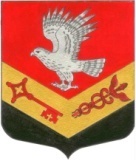 МУНИЦИПАЛЬНОЕ ОБРАЗОВАНИЕ«ЗАНЕВСКОЕ ГОРОДСКОЕ ПОСЕЛЕНИЕ»ВСЕВОЛОЖСКОГО МУНИЦИПАЛЬНОГО РАЙОНАЛЕНИНГРАДСКОЙ ОБЛАСТИСОВЕТ ДЕПУТАТОВ ТРЕТЬЕГО СОЗЫВАРЕШЕНИЕ 25.04.2017 года                                                                                          № 24 г.п. Янино-1О внесении изменений в решение совета депутатов МО «Заневское городское поселение» от 24.03.2016 № 21Руководствуясь Федеральными законами от 25.12.2008 № 273-ФЗ «О противодействии коррупции», от 03.12.2012 № 230-ФЗ «О контроле за соответствием расходов лиц, замещающих государственные должности, и иных лиц их доходам», Указом Президента Российской Федерации от 23.06.2014 № 460 «Об утверждении формы справки о доходах, расходах, об имуществе и обязательствах имущественного характера и внесении изменений в некоторые акты Президента Российской Федерации», Уставом муниципального образования «Заневское городское поселение» Всеволожского муниципального района Ленинградской области, в соответствии с решением совета депутатов от 22.12.2016 №64 «Об утверждении структуры администрации МО «Заневское городское поселение», совет депутатов  принялРЕШЕНИЕ:1.В Положение о предоставлении депутатами совета депутатов МО «Заневское городское поселение» Всеволожского муниципального района Ленинградской области, лицами, замещающими муниципальные должности, муниципальными служащими и руководителями подведомственных учреждений сведений о своих доходах, расходах,  об имуществе и обязательствах имущественного характера, а также сведений о доходах, расходах, об имуществе и обязательствах имущественного характера своих супруги (супруга) и несовершеннолетних детей, утвержденное решением совета депутатов МО «Заневское городское поселение» от 24.03.2016 №21, изложив пункт 4 Положения в новой редакции: «4. Сведения о доходах, расходах, об имуществе и обязательствах имущественного характера представляются депутатами совета депутатов, лицами, замещающими муниципальные должности, муниципальными служащими и руководителями подведомственных учреждений в сектор организационной и социальной работы  администрации муниципального образования «Заневское городское поселение»  Всеволожского муниципального района Ленинградской области (далее – сектор администрации).»2.Опубликовать настоящее решение в официальных средствах массовой информации.3.Решение вступает в силу после дня его  опубликования.4.Контроль над исполнением решения возложить на постоянную комиссию по экономической политике, бюджету, налогу, инвестициям, правопорядку, законности.  Глава муниципального образования				В.Е. Кондратьев  